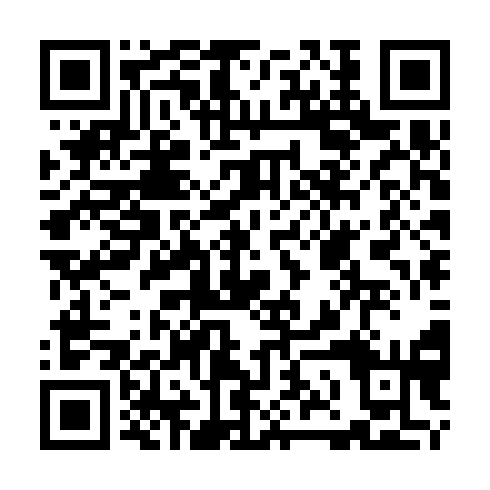 Prayer times for Albrechtice u Susice, Czech RepublicWed 1 May 2024 - Fri 31 May 2024High Latitude Method: Angle Based RulePrayer Calculation Method: Muslim World LeagueAsar Calculation Method: HanafiPrayer times provided by https://www.salahtimes.comDateDayFajrSunriseDhuhrAsrMaghribIsha1Wed3:285:441:036:078:2310:292Thu3:255:421:036:088:2410:313Fri3:225:401:036:098:2610:344Sat3:205:391:026:108:2710:365Sun3:175:371:026:118:2910:396Mon3:145:351:026:128:3010:427Tue3:115:341:026:138:3110:448Wed3:085:321:026:148:3310:479Thu3:055:311:026:158:3410:5010Fri3:025:291:026:158:3610:5211Sat2:595:281:026:168:3710:5512Sun2:565:261:026:178:3910:5813Mon2:525:251:026:188:4011:0114Tue2:495:241:026:198:4111:0315Wed2:465:221:026:198:4311:0616Thu2:465:211:026:208:4411:0917Fri2:455:201:026:218:4511:1118Sat2:455:181:026:228:4711:1219Sun2:445:171:026:238:4811:1220Mon2:445:161:026:238:4911:1321Tue2:445:151:026:248:5011:1322Wed2:435:141:026:258:5211:1423Thu2:435:131:036:268:5311:1524Fri2:425:121:036:268:5411:1525Sat2:425:111:036:278:5511:1626Sun2:425:101:036:288:5611:1627Mon2:415:091:036:288:5811:1728Tue2:415:081:036:298:5911:1729Wed2:415:071:036:309:0011:1830Thu2:415:061:036:309:0111:1831Fri2:415:061:046:319:0211:19